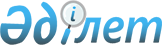 Қарқаралы аудандық мәслихатының 2020 жылғы 29 желтоқсандағы № VI-64/528 "2021-2023 жылдарға арналған аудандық бюджет туралы" шешіміне өзгерістер енгізу туралыҚарағанды облысы Қарқаралы аудандық мәслихатының 2021 жылғы 7 маусымдағы № VI I- 6/55 шешімі. Қазақстан Республикасының Әділет министрлігінде 2021 жылғы 21 маусымда № 23133 болып тіркелді
      Аудандық мәслихат ШЕШТІ:
      1. Қарқаралы аудандық мәслихатының 2020 жылғы 29 желтоқсандағы № VI-64/528 "2021-2023 жылдарға арналған аудандық бюджет туралы" (Нормативтік құқықтық актілерді мемлекеттік тіркеу тізілімінде № 22016 болып тіркелген) шешіміне келесі өзгерістер енгізілсін:
      1-тармақ жаңа редакцияда мазмұндалсын:
      "1. 2021-2023 жылдарға арналған аудандық бюджет тиісінше 1, 2 және 3 қосымшаларға сәйкес, оның ішінде 2021 жылға келесі көлемдерде бекітілсін:
      1) кірістер – 11476562 мың теңге, оның ішінде:
      салықтық түсімдер – 1914481 мың теңге;
      салықтық емес түсімдер – 11785 мың теңге;
      негізгі капиталды сатудан түсетін түсімдер – 6000 мың теңге;
      трансферттердің түсімдері – 9544296 мың теңге;
      2) шығындар – 12293685 мың теңге;
      3) таза бюджеттік кредиттеу – 45003 мың теңге, оның ішінде:
      бюджеттік кредиттер – 61257 мың теңге;
      бюджеттік кредиттерді өтеу – 16254 мың теңге;
      4) қаржы активтерімен операциялар бойынша сальдо – 0 мың теңге, оның ішінде:
      қаржы активтерін сатып алу – 0 мың теңге;
      мемлекеттің қаржы активтерін сатудан түсетін түсімдер – 0 мың теңге;
      5) бюджет тапшылығы (профициті) – алу 862126 мың теңге;
      6) бюджет тапшылығын қаржыландыру (профицитін пайдалану) – 862126 мың теңге, оның ішінде:
      қарыздар түсімі – 61257 мың теңге;
      қарыздарды өтеу – 16254 мың теңге;
      бюджет қаражатының пайдаланылатын қалдықтары – 817123 мың теңге.";
      4-тармақ жаңа редакцияда мазмұндалсын:
      "4. Аудан әкімдігінің 2021 жылға арналған резерві 24000 мың теңге сомасында бекітілсін.";
      көрсетілген шешімге 1, 5-қосымшалар осы шешімге 1, 2-қосымшаларға сәйкес жаңа редакцияда мазмұндалсын.
      2. Осы шешім 2021 жылдың 1 қаңтарынан бастап қолданысқа енгізіледі. 2021 жылға арналған аудандық бюджет 2021 жылға арналған нысаналы трансферттер мен бюджеттік кредиттер
					© 2012. Қазақстан Республикасы Әділет министрлігінің «Қазақстан Республикасының Заңнама және құқықтық ақпарат институты» ШЖҚ РМК
				
      Сессия төрағасы, аудандық мәслихат хатшысы

С. Нуркенов
Қарқаралы аудандық
мәслихатының
2021 жылғы 7
маусымдағы
№ VI I- 6/55
шешіміне 1 қосымшаҚарқаралы аудандық мәслихатының
2020 жылғы 29 желтоқсандағы
№ VI-64/528
шешіміне 1 қосымша
Санаты
Санаты
Санаты
Санаты
Сомасы (мың теңге)
Сыныбы
Сыныбы
Сыныбы
Сомасы (мың теңге)
Кіші сыныбы
Кіші сыныбы
Сомасы (мың теңге)
Атауы
Сомасы (мың теңге)
1
2
3
4
5
I.Кiрiстер
11476562
1
Салықтық түсiмдер
1914481
01
Табыс салығы
892249
1
Корпоративтік табыс салығы
476295
2
Жеке табыс салығы
415954
03
Әлеуметтiк салық
443766
1
Әлеуметтiк салық
443766
04
Меншiкке салынатын салықтар
524608
1
Мүлiкке салынатын салықтар
518346
3
Жер салығы
1901
4
Көлiк құралдарына салынатын салық
2898
5
Бiрыңғай жер салығы
1463
05
Тауарларға, жұмыстарға және қызметтерге салынатын iшкi салықтар
50974
2
Акциздер
3147
3
Табиғи және басқа да ресурстарды пайдаланғаны үшін түсетiн түсiмдер
43642
4
Кәсiпкерлiк және кәсiби қызметті жүргізгені үшін алынатын алымдар
4139
5
Ойын бизнесіне салық
46
08
Заңдық маңызы бар әрекеттерді жасағаны және (немесе) оған уәкілеттігі бар мемлекеттік органдар немесе лауазымды адамдар құжаттар бергені үшін алынатын міндетті төлемдер
2884
1
Мемлекеттiк баж
2884
2
Салықтық емес түсiмдер
11785
01
Мемлекеттік меншіктен түсетін кірістер
8085
5
Мемлекет меншігіндегі мүлікті жалға беруден түсетін кірістер
8070
7
Мемлекеттік бюджеттен берілген кредиттер бойынша сыйақылар
15
06
Басқа да салықтық емес түсiмдер
3700
1
Басқа да салықтық емес түсiмдер
3700
3
Негiзгі капиталды сатудан түсетiн түсімдер
6000
03
Жердi және материалдық емес активтердi сату
6000
1
Жердi сату
6000
4
Трансферттердің түсімдері
9544296
01
Төмен тұрған мемлекеттiк басқару органдарынан алынатын трансферттер
1206
3
Аудандық маңызы бар қалалардың, ауылдардың, кенттердің, ауылдық округтардың бюджеттерінен трансферттер
1206
02
Мемлекеттiк басқарудың жоғары тұрған органдарынан түсетін трансферттер
9543090
2
Облыстық бюджеттен түсетiн трансферттер
9543090
Функционалдық топ
Функционалдық топ
Функционалдық топ
Функционалдық топ
Функционалдық топ
Сомасы (мың теңге)
Кіші функция 
Кіші функция 
Кіші функция 
Кіші функция 
Сомасы (мың теңге)
Бюджеттік бағдарламалардың әкімшісі
Бюджеттік бағдарламалардың әкімшісі
Бюджеттік бағдарламалардың әкімшісі
Сомасы (мың теңге)
Бағдарлама
Бағдарлама
Сомасы (мың теңге)
Атауы
Сомасы (мың теңге)
1
2
3
4
5
6
 II.Шығындар
12293685
01
Жалпы сипаттағы мемлекеттiк қызметтер 
1459553
1
Мемлекеттiк басқарудың жалпы функцияларын орындайтын өкiлдi, атқарушы және басқа органдар
287741
112
Аудан (облыстық маңызы бар қала) мәслихатының аппараты
23662
001
Аудан (облыстық маңызы бар қала) мәслихатының қызметін қамтамасыз ету жөніндегі қызметтер
22109
003
 Мемлекеттік органның күрделі шығыстары 
1553
122
Аудан (облыстық маңызы бар қала) әкімінің аппараты
264079
001
 Аудан (облыстық маңызы бар қала) әкімінің қызметін қамтамасыз ету жөніндегі қызметтер 
258846
003
 Мемлекеттік органның күрделі шығыстары 
5233
2
Қаржылық қызмет
60488
489
Ауданның (облыстық маңызы бар қаланың) мемлекеттік активтер және сатып алу бөлімі
60488
001
Жергілікті деңгейде мемлекеттік активтер мен сатып алуды басқару саласындағы мемлекеттік саясатты іске асыру жөніндегі қызметтер
25161
003
Мемлекеттік органның күрделі шығыстары
430
004
Салық салу мақсатында мүлікті бағалауды жүргізу
1194
005
Жекешелендіру, коммуналдық меншікті басқару, жекешелендіруден кейінгі қызмет және осыған байланысты дауларды реттеу
501
113
Төменгі тұрған бюджеттерге берілетін нысаналы ағымдағы трансферттер
33202
9
Жалпы сипаттағы өзге де мемлекеттiк қызметтер
1111324
458
Ауданның (облыстық маңызы бар қаланың) тұрғын үй-коммуналдық шаруашылығы, жолаушылар көлігі және автомобиль жолдары бөлімі
835746
001
Жергілікті деңгейде тұрғын үй-коммуналдық шаруашылығы, жолаушылар көлігі және автомобиль жолдары саласындағы мемлекеттік саясатты іске асыру жөніндегі қызметтер
46154
013
Мемлекеттік органның күрделі шығыстары
1432
113
Төменгі тұрған бюджеттерге берілетін нысаналы ағымдағы трансферттер
788160
459
Ауданның (облыстық маңызы бар қаланың) экономика және қаржы бөлімі
199530
001
Ауданның (облыстық маңызы бар қаланың) экономикалық саясаттын қалыптастыру мен дамыту, мемлекеттік жоспарлау, бюджеттік атқару және коммуналдық меншігін басқару саласындағы мемлекеттік саясатты іске асыру жөніндегі қызметтер
70959
015
 Мемлекеттік органның күрделі шығыстары 
712
113
Төменгі тұрған бюджеттерге берілетін нысаналы ағымдағы трансферттер
127859
486
Ауданның (облыстық маңызы бар қаланың) жер қатынастары, сәулет және қала құрылысы бөлімі
43500
001
Жергілікті деңгейде жер қатынастары, сәулет және қала құрылысын реттеу саласындағы мемлекеттік саясатты іске асыру жөніндегі қызметтер
43500
494
Ауданның (облыстық маңызы бар қаланың) кәсіпкерлік және өнеркәсіп бөлімі
32548
001
Жергілікті деңгейде кәсіпкерлікті және өнеркәсіпті дамыту саласындағы мемлекеттік саясатты іске асыру жөніндегі қызметтер
32288
003
Мемлекеттік органның күрделі шығыстары
260
02
Қорғаныс
23397
1
Әскери мұқтаждар
5827
122
Аудан (облыстық маңызы бар қала) әкімінің аппараты
5827
005
Жалпыға бірдей әскери міндетті атқару шеңберіндегі іс-шаралар
5827
Функционалдық топ
Функционалдық топ
Функционалдық топ
Функционалдық топ
Функционалдық топ
Сомасы (мың теңге)
Кіші функция 
Кіші функция 
Кіші функция 
Кіші функция 
Сомасы (мың теңге)
Бюджеттік бағдарламалардың әкімшісі
Бюджеттік бағдарламалардың әкімшісі
Бюджеттік бағдарламалардың әкімшісі
Сомасы (мың теңге)
Бағдарлама
Бағдарлама
Сомасы (мың теңге)
Атауы
Сомасы (мың теңге)
1
2
3
4
5
6
2
Төтенше жағдайлар жөнiндегi жұмыстарды ұйымдастыру
17570
122
Аудан (облыстық маңызы бар қала) әкімінің аппараты
17570
006
Аудан (облыстық маңызы бар қала) ауқымындағы төтенше жағдайлардың алдын алу және оларды жою
4253
007
Аудандық (қалалық) ауқымдағы дала өрттерінің, сондай-ақ мемлекеттік өртке қарсы қызмет органдары құрылмаған елдi мекендерде өрттердің алдын алу және оларды сөндіру жөніндегі іс-шаралар
13317
03
Қоғамдық тәртіп, қауіпсіздік, құқықтық, сот, қылмыстық-атқару қызметі
15500
9
Қоғамдық тәртіп және қауіпсіздік саласындағы басқа да қызметтер
15500
458
Ауданның (облыстық маңызы бар қаланың) тұрғын үй-коммуналдық шаруашылығы, жолаушылар көлігі және автомобиль жолдары бөлімі
15500
021
Елдi мекендерде жол қозғалысы қауiпсiздiгін қамтамасыз ету
15500
06
Әлеуметтiк көмек және әлеуметтiк қамсыздандыру
696648
1
Әлеуметтiк қамсыздандыру
141004
451
Ауданның (облыстық маңызы бар қаланың) жұмыспен қамту және әлеуметтік бағдарламалар бөлімі
141004
005
Мемлекеттік атаулы әлеуметтік көмек 
140804
057
Атаулы мемлекеттік әлеуметтік көмек алушылар болып табылатын жеке тұлғаларды телевизиялық абоненттiк жалғамалармен қамтамасыз ету
200
2
Әлеуметтiк көмек
434550
451
Ауданның (облыстық маңызы бар қаланың) жұмыспен қамту және әлеуметтік бағдарламалар бөлімі
434550
002
Жұмыспен қамту бағдарламасы
116305
004
Ауылдық жерлерде тұратын денсаулық сақтау, білім беру, әлеуметтік қамтамасыз ету, мәдениет, спорт және ветеринар мамандарына отын сатып алуға Қазақстан Республикасының заңнамасына сәйкес әлеуметтік көмек көрсету
27606
006
Тұрғын үйге көмек көрсету
1082
007
Жергілікті өкілетті органдардың шешімі бойынша мұқтаж азаматтардың жекелеген топтарына әлеуметтік көмек
46798
010
Үйден тәрбиеленіп оқытылатын мүгедек балаларды материалдық қамтамасыз ету
530
014
Мұқтаж азаматтарға үйде әлеуметтiк көмек көрсету
149689
017
Оңалтудың жеке бағдарламасына сәйкес мұқтаж мүгедектерді міндетті гигиеналық құралдармен қамтамасыз ету, қозғалуға қиындығы бар бірінші топтағы мүгедектерге жеке көмекшінің және есту бойынша мүгедектерге қолмен көрсететін тіл маманының қызметтерін ұсыну
52933
023
Жұмыспен қамту орталықтарының қызметін қамтамасыз ету
39607
9
Әлеуметтiк көмек және әлеуметтiк қамтамасыз ету салаларындағы өзге де қызметтер
121094
451
Ауданның (облыстық маңызы бар қаланың) жұмыспен қамту және әлеуметтік бағдарламалар бөлімі
121094
001
Жергілікті деңгейде халық үшін әлеуметтік бағдарламаларды жұмыспен қамтуды қамтамасыз етуді іске асыру саласындағы мемлекеттік саясатты іске асыру жөніндегі қызметтер
68445
011
Жәрдемақыларды және басқа да әлеуметтік төлемдерді есептеу, төлеу мен жеткізу бойынша қызметтерге ақы төлеу
1994
021
 Мемлекеттік органның күрделі шығыстары 
879
050
Қазақстан Республикасында мүгедектердің құқықтарын қамтамасыз етуге және өмір сүру сапасын жақсарту
39821
Функционалдық топ
Функционалдық топ
Функционалдық топ
Функционалдық топ
Функционалдық топ
Сомасы (мың теңге)
Кіші функция 
Кіші функция 
Кіші функция 
Кіші функция 
Сомасы (мың теңге)
Бюджеттік бағдарламалардың әкімшісі
Бюджеттік бағдарламалардың әкімшісі
Бюджеттік бағдарламалардың әкімшісі
Сомасы (мың теңге)
Бағдарлама
Бағдарлама
Сомасы (мың теңге)
Атауы
Сомасы (мың теңге)
1
2
3
4
5
6
054
Үкіметтік емес ұйымдарда мемлекеттік әлеуметтік тапсырысты орналастыру
6955
094
Әлеуметтік көмек ретінде тұрғын үй сертификаттарын беру
3000
07
Тұрғын үй-коммуналдық шаруашылық
1612715
1
Тұрғын үй шаруашылығы
897784
458
Ауданның (облыстық маңызы бар қаланың) тұрғын үй-коммуналдық шаруашылығы, жолаушылар көлігі және автомобиль жолдары бөлімі
20050
004
Азаматтардың жекелеген санаттарын тұрғын үймен қамтамасыз ету
16500
005
Авариялық және ескі тұрғын үйлерді бұзу
3550
467
Ауданның (облыстық маңызы бар қаланың) құрылыс бөлімі
868201
003
Коммуналдық тұрғын үй қорының тұрғын үйін жобалау және (немесе) салу, реконструкциялау
698791
004
Инженерлік-коммуникациялық инфрақұрылымды жобалау, дамыту және (немесе) жайластыру
169410
479
Ауданның (облыстық маңызы бар қаланың) тұрғын үй инспекциясы бөлімі 
9533
001
Жергілікті деңгейде тұрғын үй қоры саласындағы мемлекеттік саясатты іске асыру жөніндегі қызметтер
9285
005
Мемлекеттік органның күрделі шығыстары
248
2
Коммуналдық шаруашылық
697970
458
Ауданның (облыстық маңызы бар қаланың) тұрғын үй-коммуналдық шаруашылығы, жолаушылар көлігі және автомобиль жолдары бөлімі
133663
012
Сумен жабдықтау және су бұру жүйесінің жұмыс істеуі
133663
467
Ауданның (облыстық маңызы бар қаланың) құрылыс бөлімі
564307
006
Сумен жабдықтау және су бұру жүйесін дамыту
11031
058
Елді мекендердегі сумен жабдықтау және су бұру жүйелерін дамыту
553276
3
Елді-мекендерді көркейту
16961
458
Ауданның (облыстық маңызы бар қаланың) тұрғын үй-коммуналдық шаруашылығы, жолаушылар көлігі және автомобиль жолдары бөлімі
16961
016
Елдi мекендердiң санитариясын қамтамасыз ету
8000
018
Елдi мекендердi абаттандыру және көгалдандыру
8961
08
Мәдениет, спорт, туризм және ақпараттық кеңістiк
717562
1
Мәдениет саласындағы қызмет
297055
455
Ауданның (облыстық маңызы бар қаланың) мәдениет және тілдерді дамыту бөлімі
297055
003
Мәдени-демалыс жұмысын қолдау
297055
2
Спорт
125264
465
Ауданның (облыстық маңызы бар қаланың) дене шынықтыру және спорт бөлімі 
92526
001
Жергілікті деңгейде дене шынықтыру және спорт саласындағы мемлекеттік саясатты іске асыру жөніндегі қызметтер
31590
005
Ұлттық және бұқаралық спорт түрлерін дамыту
51913
006
Аудандық (облыстық маңызы бар қалалық) деңгейде спорттық жарыстар өткiзу
3600
007
Әртүрлi спорт түрлерi бойынша аудан (облыстық маңызы бар қала) құрама командаларының мүшелерiн дайындау және олардың облыстық спорт жарыстарына қатысуы
5423
467
Ауданның (облыстық маңызы бар қаланың) құрылыс бөлімі
32738
008
Cпорт объектілерін дамыту
32738
3
Ақпараттық кеңiстiк
175406
Функционалдық топ
Функционалдық топ
Функционалдық топ
Функционалдық топ
Функционалдық топ
Функционалдық топ
Сомасы (мың теңге)
Кіші функция 
Кіші функция 
Кіші функция 
Кіші функция 
Кіші функция 
Сомасы (мың теңге)
Бюджеттік бағдарламалардың әкімшісі
Бюджеттік бағдарламалардың әкімшісі
Бюджеттік бағдарламалардың әкімшісі
Бюджеттік бағдарламалардың әкімшісі
Сомасы (мың теңге)
Бағдарлама
Бағдарлама
Атауы
1
2
3
4
5
6
6
455
Ауданның (облыстық маңызы бар қаланың) мәдениет және тілдерді дамыту бөлімі
157985
157985
006
Аудандық (қалалық) кiтапханалардың жұмыс iстеуi
156935
156935
007
Мемлекеттiк тiлдi және Қазақстан халқының басқа да тiлдерін дамыту
1050
1050
456
Ауданның (облыстық маңызы бар қаланың) ішкі саясат бөлімі
17421
17421
002
Мемлекеттік ақпараттық саясат жүргізу жөніндегі қызметтер
17421
17421
9
Мәдениет, спорт, туризм және ақпараттық кеңiстiктi ұйымдастыру жөнiндегi өзге де қызметтер
119837
119837
455
Ауданның (облыстық маңызы бар қаланың) мәдениет және тілдерді дамыту бөлімі
56204
56204
001
Жергілікті деңгейде тілдерді және мәдениетті дамыту саласындағы мемлекеттік саясатты іске асыру жөніндегі қызметтер
28565
28565
010
Мемлекеттік органның күрделі шығыстары
560
560
032
Ведомстволық бағыныстағы мемлекеттік мекемелер мен ұйымдардың күрделі шығыстары
27079
27079
456
Ауданның (облыстық маңызы бар қаланың) ішкі саясат бөлімі
63633
63633
001
Жергілікті деңгейде ақпарат, мемлекеттілікті нығайту және азаматтардың әлеуметтік сенімділігін қалыптастыру саласында мемлекеттік саясатты іске асыру жөніндегі қызметтер
26905
26905
003
Жастар саясаты саласында іс-шараларды іске асыру
36188
36188
006
Мемлекеттік органның күрделі шығыстары
420
420
032
Ведомстволық бағыныстағы мемлекеттік мекемелер мен ұйымдардың күрделі шығыстары
120
120
10
Ауыл, су, орман, балық шаруашылығы, ерекше қорғалатын табиғи аумақтар, қоршаған ортаны және жануарлар дүниесін қорғау, жер қатынастары
71584
71584
1
Ауыл шаруашылығы
45818
45818
462
Ауданның (облыстық маңызы бар қаланың) ауыл шаруашылығы бөлімі
45818
45818
001
Жергілікті деңгейде ауыл шаруашылығы саласындағы мемлекеттік саясатты іске асыру жөніндегі қызметтер
45668
45668
006
Мемлекеттік органның күрделі шығыстары
150
150
6
Жер қатынастары
7660
7660
486
Ауданның (облыстық маңызы бар қаланың) жер қатынастары, сәулет және қала құрылысы бөлімі
7660
7660
008
Аудандар, облыстық маңызы бар, аудандық маңызы бар қалалардың, ауылдық округтердiң, кенттердің, ауылдардың шекарасын белгiлеу кезiнде жүргiзiлетiн жерге орналастыру
7660
7660
9
Ауыл, су, орман, балық шаруашылығы, қоршаған ортаны қорғау және жер қатынастары саласындағы басқа да қызметтер
18106
18106
459
Ауданның (облыстық маңызы бар қаланың) экономика және қаржы бөлімі
18106
18106
099
Мамандарға әлеуметтік қолдау көрсету жөніндегі шараларды іске асыру
18106
18106
11
Өнеркәсіп, сәулет, қала құрылысы және құрылыс қызметі
28695
28695
2
Сәулет, қала құрылысы және құрылыс қызметі
28695
28695
467
Ауданның (облыстық маңызы бар қаланың) құрылыс бөлімі
22695
22695
001
Жергілікті деңгейде құрылыс саласындағы мемлекеттік саясатты іске асыру жөніндегі қызметтер
22543
22543
017
Мемлекеттік органның күрделі шығыстары
152
152
486
Ауданның (облыстық маңызы бар қаланың) жер қатынастары, сәулет және қала құрылысы бөлімі
6000
6000
004
Аудан аумағының қала құрылысын дамыту және елді мекендердің бас 
6000
6000
Функционалдық топ
Функционалдық топ
Функционалдық топ
Функционалдық топ
Функционалдық топ
Сомасы (мың теңге)
Кіші функция 
Кіші функция 
Кіші функция 
Кіші функция 
Сомасы (мың теңге)
Бюджеттік бағдарламалардың әкімшісі
Бюджеттік бағдарламалардың әкімшісі
Бюджеттік бағдарламалардың әкімшісі
Сомасы (мың теңге)
Бағдарлама
Бағдарлама
Атауы
1
2
3
4
5
6
жоспарларының схемаларын әзірлеу
12
Көлiк және коммуникация
285211
1
Автомобиль көлiгi
284293
458
Ауданның (облыстық маңызы бар қаланың) тұрғын үй-коммуналдық шаруашылығы, жолаушылар көлігі және автомобиль жолдары бөлімі
284293
023
Автомобиль жолдарының жұмыс істеуін қамтамасыз ету
131927
045
Аудандық маңызы бар автомобиль жолдарын және елді-мекендердің көшелерін күрделі және орташа жөндеу
152366
9
Көлiк және коммуникациялар саласындағы өзге де қызметтер
918
458
Ауданның (облыстық маңызы бар қаланың) тұрғын үй-коммуналдық 
918
037
Әлеуметтік маңызы бар қалалық (ауылдық), қала маңындағы және ауданішілік қатынастар бойынша жолаушылар тасымалдарын субсидиялау
918
13
Басқалар
1027017
9
Басқалар
1027017
458
Ауданның (облыстық маңызы бар қаланың) тұрғын үй-коммуналдық шаруашылығы, жолаушылар көлігі және автомобиль жолдары бөлімі
376480
062
"Ауыл-Ел бесігі" жобасы шеңберінде ауылдық елді мекендердегі әлеуметтік және инженерлік инфрақұрылым бойынша іс-шараларды іске асыру
376480
459
Ауданның (облыстық маңызы бар қаланың) экономика және қаржы бөлімі
24000
012
Ауданның (облыстық маңызы бар қаланың) жергілікті атқарушы органының резерві 
24000
467
Ауданның (облыстық маңызы бар қаланың) құрылыс бөлімі
626537
079
"Ауыл-Ел бесігі" жобасы шеңберінде ауылдық елді мекендердегі әлеуметтік және инженерлік инфрақұрылымдарды дамыту
383512
085
Шағын және моноқалаларда бюджеттік инвестициялық жобаларды іске асыру
243025
14
Борышқа қызмет көрсету
45391
1
Борышқа қызмет көрсету
45391
459
Ауданның (облыстық маңызы бар қаланың) экономика және қаржы бөлімі
45391
021
Жергілікті атқарушы органдардың облыстық бюджеттен қарыздар бойынша сыйақылар мен өзге де төлемдерді төлеу бойынша борышына қызмет көрсету
45391
15
Трансферттер
6310412
1
Трансферттер
6310412
459
Ауданның (облыстық маңызы бар қаланың) экономика және қаржы бөлімі
6310412
006
Пайдаланылмаған (толық пайдаланылмаған) нысаналы трансферттерді қайтару
253329
024
Заңнаманы өзгертуге байланысты жоғары тұрған бюджеттің шығындарын өтеуге төменгі тұрған бюджеттен ағымдағы нысаналы трансферттер
4966754
038
Субвенциялар
1090329
Функционалдық топ
Функционалдық топ
Функционалдық топ
Функционалдық топ
Функционалдық топ
Сомасы (мың теңге)
Кіші функция 
Кіші функция 
Кіші функция 
Кіші функция 
Сомасы (мың теңге)
Бюджеттік бағдарламалардың әкімшісі 
Бюджеттік бағдарламалардың әкімшісі 
Бюджеттік бағдарламалардың әкімшісі 
Сомасы (мың теңге)
Бағдарлама
Бағдарлама
Сомасы (мың теңге)
Атауы
Сомасы (мың теңге)
1
2
3
4
5
6
III. Таза бюджеттік кредиттеу
45003
Бюджеттік кредиттер
61257
10
Ауыл, су, орман, балық шаруашылығы, ерекше қорғалатын табиғи аумақтар, қоршаған ортаны және жануарлар дүниесін қорғау, жер қатынастары
61257
9
Ауыл, су, орман, балық шаруашылығы, қоршаған ортаны қорғау және жер қатынастары саласындағы басқа да қызметтер
61257
459
Ауданның (облыстық маңызы бар қаланың) экономика және қаржы бөлімі
61257
018
Мамандарды әлеуметтік қолдау шараларын іске асыру үшін бюджеттік кредиттер
61257
Санаты
Санаты
Санаты
Санаты
Сомасы (мың теңге)
Сыныбы
Сыныбы
Сыныбы
Сомасы (мың теңге)
Кіші сыныбы
Кіші сыныбы
Сомасы (мың теңге)
Атауы
Сомасы (мың теңге)
1
2
3
4
5
Бюджеттік кредиттерді өтеу
16254
5
Бюджеттік кредиттерді өтеу
16254
01
Бюджеттік кредиттерді өтеу
16254
1
Мемлекеттік бюджеттен берілген бюджеттік кредиттерді өтеу
16254
Функционалдық топ
Функционалдық топ
Функционалдық топ
Функционалдық топ
Функционалдық топ
Сомасы (мың теңге)
Кіші функция 
Кіші функция 
Кіші функция 
Кіші функция 
Сомасы (мың теңге)
Бюджеттік бағдарламалардың әкімшісі
Бюджеттік бағдарламалардың әкімшісі
Бюджеттік бағдарламалардың әкімшісі
Сомасы (мың теңге)
Бағдарлама
Бағдарлама
Сомасы (мың теңге)
Атауы
Сомасы (мың теңге)
1
2
3
4
5
6
IV. Қаржы активтерімен операциялар бойынша сальдо
0
Қаржы активтерін сатып алу
0
Санаты
Санаты
Санаты
Санаты
Сомасы (мың теңге)
Сыныбы 
Сыныбы 
Сыныбы 
Сомасы (мың теңге)
Кіші сыныбы
Кіші сыныбы
Сомасы (мың теңге)
Атауы
Сомасы (мың теңге)
1
2
3
4
5
Мемлекеттің қаржы активтерін сатудан түсетін түсімдер
0
Функционалдық топ
Функционалдық топ
Функционалдық топ
Функционалдық топ
Функционалдық топ
Сомасы (мың теңге)
Кіші функция 
Кіші функция 
Кіші функция 
Кіші функция 
Сомасы (мың теңге)
Бюджеттік бағдарламалардың әкімшісі 
Бюджеттік бағдарламалардың әкімшісі 
Бюджеттік бағдарламалардың әкімшісі 
Сомасы (мың теңге)
Бағдарлама
Бағдарлама
Сомасы (мың теңге)
Атауы
1
2
3
4
5
6
V. Бюджет тапшылығы (профициті)
-862126
VI. Бюджет тапшылығын қаржыландыру (профицитін пайдалану) 
862126Қарқаралы аудандық
мәслихатының
2021 жылғы 7
маусымдағы
№ VI I- 6/55
шешіміне 2 қосымшаҚарқаралы аудандық мәслихатының
2020 жылғы 29 желтоқсандағы
№ VI-64/528
шешіміне 5 қосымша
Функционалдық топ
Функционалдық топ
Функционалдық топ
Функционалдық топ
Функционалдық топ
Сомасы (мың теңге)
Кіші функция 
Кіші функция 
Кіші функция 
Кіші функция 
Сомасы (мың теңге)
Бюджеттік бағдарламалардың әкімшісі
Бюджеттік бағдарламалардың әкімшісі
Бюджеттік бағдарламалардың әкімшісі
Сомасы (мың теңге)
Бағдарлама
Бағдарлама
Сомасы (мың теңге)
Атауы
Сомасы (мың теңге)
1
2
3
4
5
6
 II.Шығындар
2587108
06
Әлеуметтiк көмек және әлеуметтiк қамсыздандыру
359759
1
Әлеуметтiк қамсыздандыру
132581
451
Ауданның (облыстық маңызы бар қаланың) жұмыспен қамту және әлеуметтік бағдарламалар бөлімі
132581
005
Мемлекеттік атаулы әлеуметтік көмек 
132581
2
Әлеуметтiк көмек
187357
451
Ауданның (облыстық маңызы бар қаланың) жұмыспен қамту және әлеуметтік бағдарламалар бөлімі
187357
002
Жұмыспен қамту бағдарламасы
113184
014
Мұқтаж азаматтарға үйде әлеуметтiк көмек көрсету
67065
023
Жұмыспен қамту орталықтарының қызметін қамтамасыз ету
7108
9
Әлеуметтiк көмек және әлеуметтiк қамтамасыз ету салаларындағы өзге де қызметтер
39821
451
Ауданның (облыстық маңызы бар қаланың) жұмыспен қамту және әлеуметтік бағдарламалар бөлімі
39821
050
Қазақстан Республикасында мүгедектердің құқықтарын қамтамасыз етуге және өмір сүру сапасын жақсарту 
39821
07
Тұрғын үй-коммуналдық шаруашылық
1035155
1
Тұрғын үй шаруашылығы
499170
467
Ауданның (облыстық маңызы бар қаланың) құрылыс бөлімі
499170
003
Коммуналдық тұрғын үй қорының тұрғын үйін жобалау және (немесе) салу, реконструкциялау
450094
004
Инженерлік-коммуникациялық инфрақұрылымды жобалау, дамыту және (немесе) жайластыру
49076
2
Коммуналдық шаруашылық
535985
467
Ауданның (облыстық маңызы бар қаланың) құрылыс бөлімі
535985
058
Елді мекендердегі сумен жабдықтау және су бұру жүйелерін дамыту
535985
08
Мәдениет, спорт, туризм және ақпараттық кеңістiк
53936
1
Мәдениет саласындағы қызмет
28115
455
Ауданның (облыстық маңызы бар қаланың) мәдениет және тілдерді дамыту бөлімі
28115
003
Мәдени-демалыс жұмысын қолдау
28115
2
Спорт
3535
465
Ауданның (облыстық маңызы бар қаланың) дене шынықтыру және спорт бөлімі
3535
001
Жергілікті деңгейде дене шынықтыру және спорт саласындағы мемлекеттік саясатты іске асыру жөніндегі қызметтер
3535
3
Ақпараттық кеңiстiк
22286
455
Ауданның (облыстық маңызы бар қаланың) мәдениет және тілдерді дамыту бөлімі
22286
006
Аудандық (қалалық) кiтапханалардың жұмыс iстеуi
22286
10
Ауыл, су, орман, балық шаруашылығы, ерекше қорғалатын табиғи аумақтар, қоршаған ортаны және жануарлар дүниесін қорғау, жер қатынастары
61257
9
Ауыл, су, орман, балық шаруашылығы, қоршаған ортаны қорғау және жер қатынастары саласындағы басқа да қызметтер
61257
459
Ауданның (облыстық маңызы бар қаланың) экономика және қаржы бөлімі
61257
018
Мамандарды әлеуметтік қолдау шараларын іске асыру үшін бюджеттік кредиттер
61257
12
Көлiк және коммуникация
150000
1
Автомобиль көлiгi
150000
458
Ауданның (облыстық маңызы бар қаланың) тұрғын үй-коммуналдық шаруашылығы, жолаушылар көлігі және автомобиль жолдары бөлімі
150000
045
Аудандық маңызы бар автомобиль жолдарын және елді-мекендердің көшелерін күрделі және орташа жөндеу
150000
13
Басқалар
927001
9
Басқалар
927001
458
Ауданның (облыстық маңызы бар қаланың) тұрғын үй-коммуналдық шаруашылығы, жолаушылар көлігі және автомобиль жолдары бөлімі
338815
062
"Ауыл-Ел бесігі" жобасы шеңберінде ауылдық елді мекендердегі әлеуметтік және инженерлік инфрақұрылым бойынша іс-шараларды іске асыру
338815
467
Ауданның (облыстық маңызы бар қаланың) құрылыс бөлімі
588186
079
"Ауыл-Ел бесігі" жобасы шеңберінде ауылдық елді мекендердегі әлеуметтік және инженерлік инфрақұрылымдарды дамыту
345161
085
Шағын және моноқалаларда бюджеттік инвестициялық жобаларды іске асыру
243025